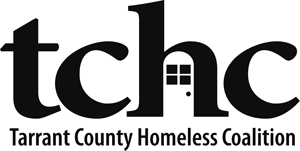 Community Progress on Ending HomelessnessNovember 2014Occupancy Rates  Includes all local homeless service providersBenchmark Data: January 23, 2014 Annual Point in Time Count (Jan PIT Data) Occupancy Rates are measured to determine how well homeless service providers are utilizing available resources in our community.  The Benchmark data is based on the January 23, 2014 Annual Point in Time Count.  Current data corresponds with the quarterly Annual Homeless Assessment Report (AHAR) dates, which occur on the fourth Wednesday in January, April, July & October.  These dates provide us with a quarterly snapshot of individuals utilizing homeless services on one date in Tarrant County.  The current measurement is for October 22, 2014.*Note: Unsheltered homeless individuals are not included in the current measurement as the unsheltered population is only counted during the Annual Point in Time Homeless Count conducted in January; therefore, there is no follow up data for comparison available throughout the calendar year.Ending Chronic, Veterans and Family Homelessness Includes all local homeless service providersBenchmark Data: January 23, 2014 Annual Point in Time Count (Jan PIT Data)Special populations are frequently evaluated aside from the larger, overall count due to community & national level goals intended to target these populations.  The Benchmark data in this measure is based on the January 23, 2014 Annual Point in Time Count.  The current measurement is for October 22, 2014.*Includes only Sheltered Clients **Decrease reflects updated Chronic Homeless reporting methodAverage Length of StayIncludes Only Continuum of Care Funded Programs and HMIS Participating Emergency SheltersBenchmark Data: Program Year 2013Length of Stay is measured to determine if clients are moving through the programs in an appropriate length of time and are efficiently moving towards a permanent and stable home.  Rapid Rehousing, Transitional Housing & Permanent Supportive Housing projects are measured in months and Emergency Shelter stays are measured in days.  Baseline data for this measure is from Program Year 2013, based on the annual HUD program year, October 1, 2012 – September 30, 2013.  Current data includes the Year to Date quarterly data which includes data from October 1, 2013 – September 30, 2014.  “Leavers” are defined as clients who exit the program during the reporting period and have not subsequently re-entered the program by the last day of the reporting period.“Stayers” are defined as clients with a program entry date on or prior to the end of the reporting period who have no program exit date or have a program exit date after the end of the reporting period.Exits to Permanent Housing Includes Only Continuum of Care Funded Programs and HMIS Participating Emergency SheltersBenchmark Data: Program Year 2013Exits to Permanent Housing measures how successful homeless service providers are in transitioning clients out of their program and into a permanent housing situation.  Baseline data for this measure is from Program Year 2013, based on the annual HUD program year, October 1, 2012 – September 30, 2013.  Current data includes the Year to Date quarterly data which includes data from October 1, 2013 – September 30, 2014.  *Emergency Shelter Exit to Permanent Housing measurement reflects only those with a completed exit assessment     Income and Mainstream Benefits at ExitIncludes Only Continuum of Care Funded Housing Programs Benchmark Data: Program Year 2013Income and benefits are measured at client exit to determine the financial stability of clients upon leaving a homeless service program.  Measures evaluate income from employment, as well as from mainstream benefits, such as food stamps, TANF, Medicaid, etc.  The baseline data for this measure is from Program Year 2013, based on the annual HUD program year, October 1, 2012 – September 30, 2013.  Current data includes the Year to Date quarterly data which includes data from October 1, 2013 – September 30, 2014.  Permanent Supportive HousingPermanent Supportive HousingRapid Re-HousingRapid Re-HousingTransitional HousingTransitional HousingMimi Hunter Fitzgerald Safe HavenMimi Hunter Fitzgerald Safe HavenEmergency ShelterEmergency ShelterJan PITOct PITJan PITOct PITJan PITOct PITJan PITOct PITJan PITOct PITTotal Clients 14371453-                                      17494867420 201273 1075Available Beds13651365178178847847202013301330Utilization Rate105%106%-98%112%80%100%100%96%81%Adults1145 1140 -64 486383 20201041887Children 292313 -110 4622910 0232188Chronic HomelessN.A.N.A. N.A.N.A.N.A.N.A.10 13 267134Veterans 7086 N.A.0 11086 102105 53Chronic Homeless VeteransN.A.N.A.N.A.N.A.N.A.N.A.016214Utilization RateComparison1% Increase from Jan to Oct1% Increase from Jan to OctPrograms Too New for ComparisonPrograms Too New for Comparison29% Decrease from Jan to Oct29% Decrease from Jan to OctNo ChangeNo Change16% Decrease from Jan to Oct16% Decrease from Jan to OctMeasureJan *PITApril PITJuly PITOctPITComparison to BenchmarkChronically Homeless267282138**147**45% decrease from January to OctoberVeterans 21719815914135% decrease from January to OctoberChronically Homeless Veterans6248271576% decrease from January to OctoberHomeless Families with Children32128626222829% decrease from January to OctoberMeasurePY2013 LeaversPY2013 StayersPY2013TotalQPR LeaversQPR StayersQPR TotalComparison to BenchmarkPermanent Supportive Housing42 months42 months42 months46months39months41months1 month total decreaseRapid RehousingN.A.N.A.N.A.2 months3 months 3 monthsPrograms too new for comparisonTransitional Housing15 months10 months12 months13 months11 months12 monthsNo ChangeSafe Haven13 months10 months12 months11 months15 months13 months1 month total increaseEmergency Shelter(Leavers & Stayers)6v1 days6v1 days6v1 days62 days62 days62 days1 day decreaseMeasurePY2013 Rate PY2013 Rate PY2013 Rate QPR RateQPR RateQPR RateComparison to BenchmarkPermanent Supportive Housing349 leavers to PH 419 total leavers83% 113 leaversto PH206 total leavers55%34% decrease from PY2013Rapid Rehousing**N.A.N.A.N.A.16 leaversto PH24total leavers67%Programs too new for comparisonTransitional Housing213 leavers to PH 285 total leavers75%357 leaversto PH629 total leavers57%24% decrease from PY2013Emergency Shelter – Program Beds*403leavers to PH1904total leavers21%1,063 leaversto PH2923 total leavers36%71% increase from PY2013PNS Safe Haven8 leavers to PH22 total leavers36%5 leaversto PH13 total leavers38%6% increase from PY2013MeasurePY2013 RateQPR RateComparison to BenchmarkIncrease in Income from Entry to Exit47%46%2% decrease from PY2013Exited with 1+ Source of Non Cash Benefit73%65%11% decrease from PY2013Exited with Employment Income27%25%7% decrease from PY2013Exited with 1+ Source of Cash Mainstream Benefit (not employment)46%43%7% decrease from PY2013Exited with Zero Cash Income25%17%32% decrease from PY2013